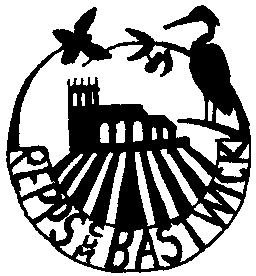   REPPS with BASTWICK PARISH COUNCIL27th June 2017A meeting of Repps with Bastwick Parish Council will be held on Tuesday 4th July 2017 in the Village Hall commencing at 8 pm.  All parishioners are welcome to attend.Clerk to the CouncilAGENDA.Apologies for absence                  Declarations of interest in items on the agenda and requests for dispensationsApproval of Minutes of the last meetingMatters arising (for information only)Borough and County Councillor reports / Police reportCorrespondenceParish clerk’s report - update on highways and other issuesFinancial and administration mattersPlanning matters, including:06/17/0363/F - Linfords, Staithe Road NR29 5JU - erection of 2 storey outbuildingBA/2017/0144/HOUSEH - Scoots Place, 72 Riverside - replacement shed, reclad dwelling and raise quayheadingBA/2017/0183/HOUSEH - Lakehurst, Staithe Road - first floor extension, front porchAllotmentsPhone boxFile Storage Matters for reporting or future agendaPublic participationDate and time of the next meetingThe next meeting will be held on 5th September 2017, in the Village Hall, commencing at 8 pm.